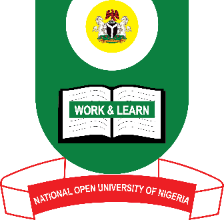 NATIONAL OPEN UNIVERSITY OF NIGERIA University Village, Plot 91, Cadastral Zone, Nnamdi Azikiwe Expressway, Jabi – AbujaFaculty of ScienceDepartment of Computer Science APRIL/MAY, 2019 EXAMINATIONSCourse Code: 	CIT 392Course Title: 	Computer Laboratory IICredit:		2 units Time allowed:	 2 hoursInstructions: 	Answer question ONE (1) and any other THREE (3) questions1 a) 	Discuss the elements of C program						 (10 marks)b) 	Write short notes on the following terms with regards to C programming language: i)  Function 									(3 marks) ii)  Array 									(6 marks)c) 	List three typical data type in C and their memory requirements. 		(6 marks)2. a)	i) 	Mention the rules guiding all numeric-type constants. 	(2 marks)ii)	What do you understand by a floating point constant? 		(2 marks)iii)	Give examples of two (2) valid and two (2) invalid floating point constants 									(4 marks)b)	What is a variable? 				(3 marks)c)	Explain the following terms with regards to the Windows XP operating system;i)	Icons 									(1 mark)ii) 	Taskbar 								(1 mark)iii) 	Notification area 							(1 mark)iv)	Quick launch bar 							(1 mark)3 a)	What do you understand by Multidimensional Arrays? 			(2 marks)b)	The following table specifies the major contents of four brands of breakfast cereals. Discuss briefly a two-dimensional array to capture this data 	(4 marks)Write a function which outputs this table element by element. 	(6 marks)c) 	Discuss in detail what you understand by a pointer in C++. 			(3 marks)4 a)	Define Control structures 							(3 marks) b)	Write short notes on: (i) Any two (2) Java control structures.             				(6 marks)(ii) Any two (2) subtypes of each control structures discussed in (i) above (6 marks)5. a) 	What are Java Packages? 							(5 marks)b.) 	In  tabular form, give 5 examples of Maths Methods in Java and the function of each. 											(10 marks)CommodityFiberSugarFatSaltTop flake12g25g16g0.4gCornabix22g4g8g0.3gOatabix28g5g9g0.5gUltraban37g7g2g0.2g